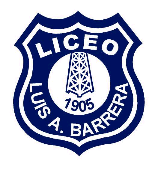 DIFERENCIADO DE MATEMATICA 4 MEDIODOCENTE  PATRICIA VARGAS VOGELCORREO   patricia.vargas@liceo-lbarrera.cl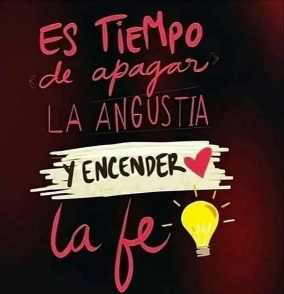 EJERCICIOS COMBINADOS DE TRASLACION Y REFLEXION Dado los puntos  A(3,4)  B( 2,6) refleja según el eje XSi un punto A se refleja sobre una recta que está a 6 cm de éste, ¿cuál es la distancia entre el punto A y su imagen?La gráfica de la función definida por X3 – 5X   simétrica con respecto:                                                                        a. al eje de x 13. b. al eje de yc. al origend. no exhibe ningún tipo de simetría       4)   Dado los puntos  A ( 1,1)  B( 2,2) C(2,5)   dibuja en un plano cartesiano  luego traslada según el vector T( 5,2) Una vez trasladada refleja según el eje Y      5)   Refleja los puntos  A(3,1)   B(4,3) C( 5,1)  con respecto a la recta que está en la figura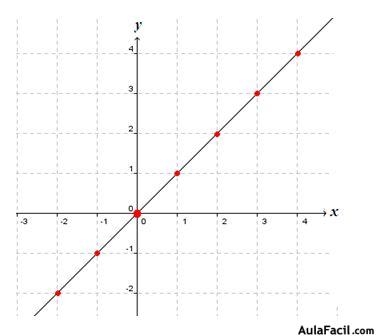 6) Refleja  el puntos  A( -2,0)con respecto a la recta y Luego traslada según el vector           T( 4,2)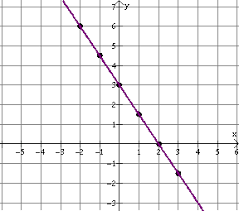 